附件：《广东省安防从业人员继续教育培训合格证》换证申请表注：1.务必将信息填写完成并确保无误，如因提供的信息错误造成证书错误需要重新制作的，由申请单位自行承担相关费用。2.照片背后须写明姓名，无注明不予受理。3.邮寄信息：广东省广州市天河区软件路11号D栋401，培训部张小姐，020-87322101转2334.请扫描以下二维码填写回寄信息，无填写不予受理；证书制作完成后将直接通过顺丰到付方式回寄。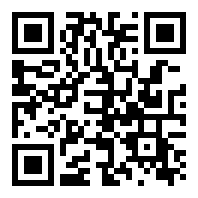 单位名称（加盖公章）（加盖公章）（加盖公章）证书编号发证日期持证人姓名持证人身份证号码（可自行加行）回寄信息回寄信息回寄信息回寄信息收件人姓名联系手机号回寄地址